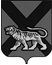 ТЕРРИТОРИАЛЬНАЯ ИЗБИРАТЕЛЬНАЯ КОМИССИЯ
МИХАЙЛОВСКОГО РАЙОНАРЕШЕНИЕс. Михайловка   В соответствии со статьями 27, 81, Избирательного кодекса Приморского края, на основании протокола территориальной избирательной комиссии Михайловского района о результатах  выборов депутатов муниципального комитета Ивановского сельского поселения по десятимандатному избирательному округу, учитывая, что в выборах депутатов муниципального комитета Ивановского сельского поселения по десятимандатному избирательному округу приняли участие  1031  избиратель, что составило  25,08 процента от числа избирателей, включенных в списки избирателей, территориальная избирательная комиссия Михайловского района РЕШИЛА:1. Признать выборы депутатов муниципального комитета Ивановского сельского поселения по десятимандатному  избирательному округу состоявшимися и действительными.        2. Признать избранными депутатами муниципального комитета Ивановского сельского поселения по десятимандатному избирательному округу:Вяткина Елена СергеевнаГлупак Ольга ГеоргиевнаГонтарь Олег ФедоровичИгнатюк Сергей ПетровичКовалева Наталья ИвановнаМироненко Алексей СергеевичМакраусова Светлана АнатольевнаСтолярова Наталья ЮрьевнаШевченко Алена НиколаевнаШевченко Елена Владимировна которые получили наибольшее число голосов избирателей, принявших участие в голосовании.3. Опубликовать  настоящее решение,  а также  общие данные о результатах выборов депутатов  муниципального комитета Ивановского сельского поселения по десятимандатному избирательному округу в районной  общественно – политической газете «Вперед» согласно приложению (прилагается).4. Разместить настоящее решение на официальном сайте территориальной избирательной комиссии Михайловского района в информационно-телекоммуникационной сети «Интернет».14.09.2020           191 /1469Об определении результатов  выборов депутатов муниципального комитета Ивановского сельского поселенияпо десятимандатному избирательному округуПредседатель  комиссииА.А. ВеремчукСекретарь комиссииВ.В. Лукашенко